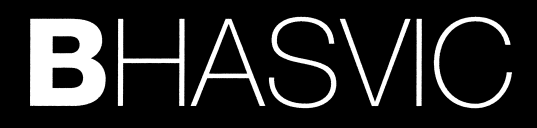 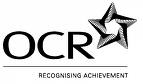 ACQUIRING MOVEMENT SKILLSMotor Control of Skills and Transfer of Learning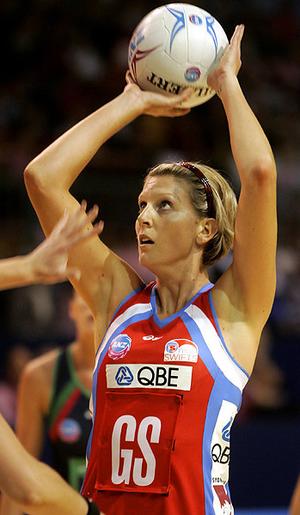 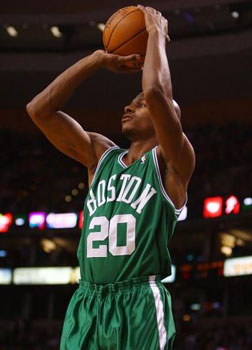 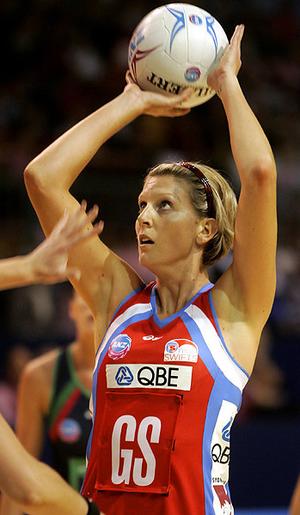 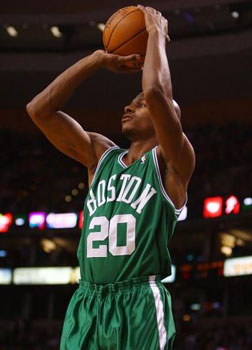 Name: _______________________              Tutor Group:_______AS PHYSICAL EDUCATION 2013Motor control of skills and its impact upon developing effectiveness in physical activity.Learning ObjectivesAt the end of this booklet you should be able to:Motor ProgrammesWhat is a motor programme? ____________________________________________________________________________________________________________________________________________________________________________________________________________________________________________________________________________________What are sub-routines?____________________________________________________________________________________________________________________________________________________________________Task 1Using an example from your first sport think of an executive motor programme and come up with the sub-routines that make up that motor programme below.* KEY TERMS: Hierarchical – Order of importance, e.g. the EMP is more important than the sub-routinesSequential – Sub-routines are often performed in a set orderGrooved and overlearned – This means the motor programme has been well learned and is stored in long-term memory. A response can now be made automatically and the performer will be at the autonomous stage of learning.Adams Open and Closed Loop Control TheoryOPEN LOOP CONTROLLevel One ControlWhat are the main characteristics of OPEN LOOP CONTROL LEVEL 1?__________________________________________________________________________________________________________________________________________________________________________________________________________________________________________________________________________________________________________________________________________________________________________________________________________________________________________________________________________________________________________________________________________________________________________________________________________________________________________________________________________________________________________________________________________________________________________________________________________________________________________________________________________________________________________________________________________________________________* KEY TERMS: Open Loop Control – A system of subconscious control that does not use or reference feedbackMemory Trace – Is the executive motor programme (EMP)Can you give a practical example below? Do you think it relates to the phases of learning?____________________________________________________________________________________________________________________________________________________________________________________________________________________________________________________________________________________________________________________________________________________________________________________________________________________________________________________________________________CLOSED LOOP CONTROLLevel Two ControlWhat are the main characteristics of CLOSED LOOP CONTROL LEVEL 2?________________________________________________________________________________________________________________________________________________________________________________________________________________________________________________________________________________________________________________________________________________________________________________________________________________________________________________________________________________________________________________________________________________________________________________________________________________________________________________________________________________________________________________________________________________________________________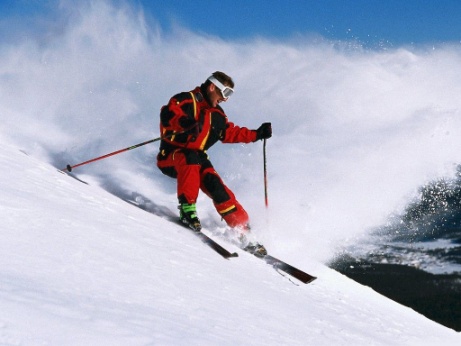 Can you give a practical example below? When do you think you use closed loop level 2 in your sporting performance? Explain your thoughts.__________________________________________________________________________________________________________________________________________________________________________________________________________________________________________________________________________________________________________________________________________________________________________________________________________________________________________________________________________________________________________________________________________________________________________________________________________________________________________________________________________________________________CLOSED LOOP CONTROLLevel Three ControlWhat are the main characteristics of CLOSED LOOP CONTROL LEVEL 3?________________________________________________________________________________________________________________________________________________________________________________________________________________________________________________________________________________________________________________________________________________________________________________________________________________________________________________________________________________________________________________________________________________________________________________________________________________________________________________________________________________________________________________________________________________________________________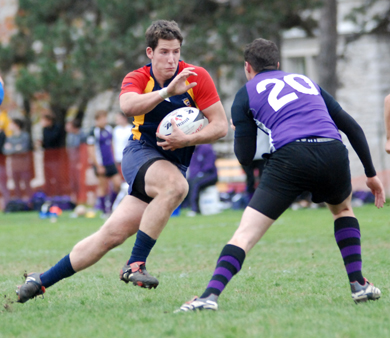 Can you give a practical example below? Do you think it relates to the phases of learning?____________________________________________________________________________________________________________________________________________________________________________________________________________________________________________________________________________________________________________________________________________________________________________________________________________________________________________________________________________________________________________________________________________________________________________* REMEMBER: The feedback loop is called the PERCEPTUAL TRACE and is responsible for adjusting or correcting movement during execution and for completing the skill.What are the main points of this theory?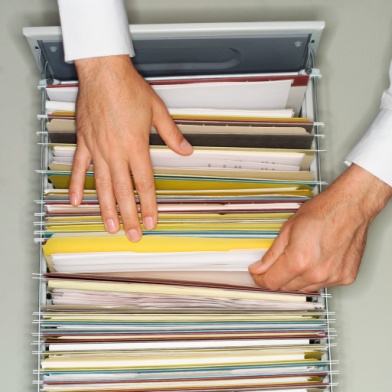 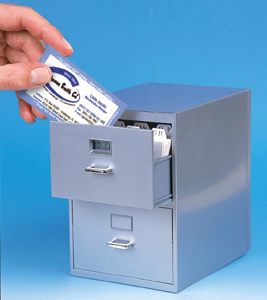 _________________________________________________________________________________________________________________________________________________________________________________________________________________________________________________________________________________________________________________________________________________________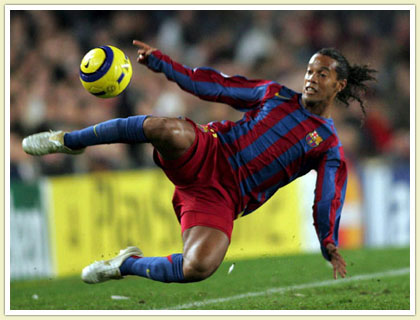 What are drawbacks to this theory?_____________________________________________________________________________________________________________________________________________________________________________________________________________________________________________________________________________________________________________________________________________________________________________________________________________________________________________________________________________________________________________________________________________________________________________________________________________________________________________________________________________________________________________________________________________________________________________________________________________________FEEDBACKWhy is Feedback important to a sports performer?___________________________________________________________________________________________________________________________________________________________________________________________________________________________________________________________________________________________________________________________________________________________________________________________________________SCHEMA THEORYThis is a theory presented as a way of dealing with the limitations of the open and closed loop theory. Schmidt proposed that schemas, rather than the memory and perceptual traces explained recall of movement patterns.* KEY TERMS: Schema – A store of information and experienceGeneralised Movement – Adaptations of movement that will transfer to influence the performance and learning of other skillsTransfer – Transfer of learning is the influence of one skill on the learning and performance of another skill.Schmidt believed that schemas are retained in the long-term memory as relationships with motor programmes. These relationships are termed generalised movements and they allow the performer to adapt quickly in response to a situation, or meet the demands of new situations. Explain this theory using a practical example__________________________________________________________________________________________________________________________________________________________________________________________________________________________________________________________________________________________________________________________________________________________________________________________________________________________________________________________________________________________________________________________________________________________________________________________________________________________________________________________________________________________________________________________________________________________________________________________________________________________________________________________________________________________________________________________________________________________________________________________________________________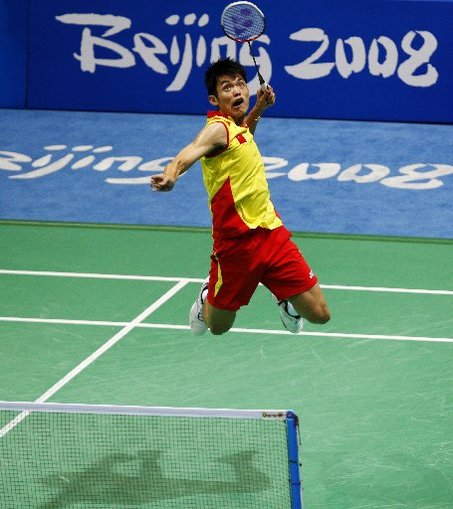 SCHEMA THEORY states that experience is gathered from four areas. These are termed memory items.DEVELOPMENT OF SCHEMA ALLOWS THE PERFORMER TO ADAPT RESPONSES TO MEET THE DEMANDS OF THE NEW SITUATIONS* EXAMINER’S TIP: Students find the explanation and application of schema theory difficult. Learn the memory items thoroughly. Be able to explain recall and recognition schema by using practical examples to support the explanation.What is the relevance and importance of variability of practice in relation to the SCHEMA THEORY?Relate your explanation to a practical example.____________________________________________________________________________________________________________________________________________________________________________________________________________________________________________________________________________________________________________________________________________________________________________________________________________________________________________________________________________________________________________________________________________________________________________________________________________________________________________________________________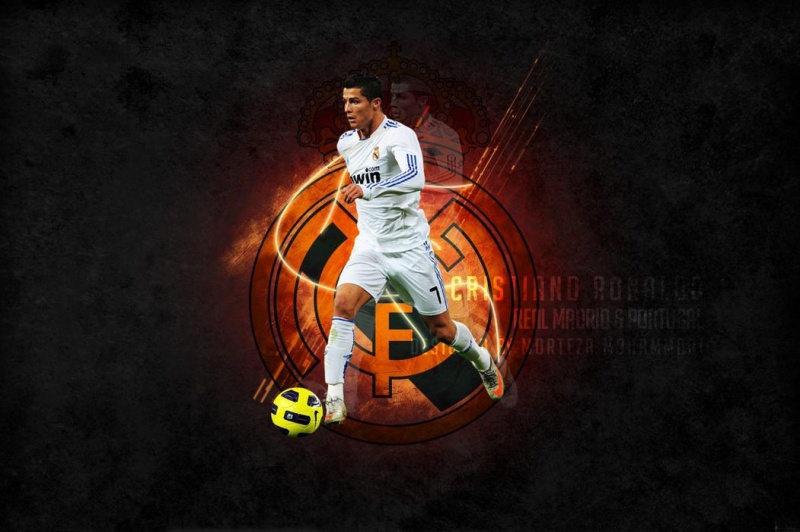 What other strategies or methods can enable SCHEMA to develop?___________________________________________________________________________________________________________________________________________________________________________________________________________________________________________________________________________________________________________________________________________________________________________________________________________Transfer of Learning to Develop Effectiveness in Physical ActivityLearning ObjectivesAt the end of this booklet you should be able to:Transfer of LearningTransfer means the influence that one skill has on the learning and performance of another. The process is extremely important to the acquisition of movement skills because practically all learning is based on some form of transfer.* EXAMINER’S TIP: Understanding the link between variable practice, transfer and schema theory is a key issue.The process of transfer is so central to learning and performance that it could be mentioned in every topic visited on the syllabus.‘No learning takes place without transfer’ (Schmidt)Types of TransferExplain the different types of transfer below linking them to a sporting example.Positive Transfer________________________________________________________________________________________________________________________________________________________________________________________________________________________________________________________________________________________________Negative Transfer________________________________________________________________________________________________________________________________________________________________________________________________________________________________________________________________________________________________Proactive Transfer________________________________________________________________________________________________________________________________________________________________________________________________________________________________________________________________________________________________Retroactive Transfer________________________________________________________________________________________________________________________________________________________________________________________________________________________________________________________________________________________________Bi-lateral Transfer________________________________________________________________________________________________________________________________________________________________________________________________________________________________________________________________________________________________* KEY TERMS: Optimising Transfer – means that its effects are maximised and have a full influence on the learning and performance of motor skills.Identical Elements Theory – the greater the number of components of practice that are relevant to the real situation it is more likely that positive transfer will take place.How can you limit the effect of negative transfer?_____________________________________________________________________________________________________________________________________________________________________________________________________________________________________________________________________________________________________________________________________________________________________________________________________________________________________________________________VARIED PRACTICEExplain below using sporting examples how varied practice links to the transfer of skills.__________________________________________________________________________________________________________________________________________________________________________________________________________________________________________________________________________________________________________________________________________________________________________________________________________________________________________________________________________________________________________________________________________________________________________________________________________________________________________________________________________________________________________________________________________________________________________________________________________________________________________________________________________________________________________________________________________________________________Learning ObjectiveNotesLearntDescribe the nature and give examples of motor and executive programmes stored in the long-term memoryExplain how motor programmes link with open loop control and the autonomous phase of learningDescribe open and closed loop controlExplain the role of open and closed loop control in the performance of motor skillsEvaluate critically different types of feedback to detect and correct errorsUnderstand Schema Theory and its role in developing movement skills and strategiesExplanation of FeedbackCritical Evaluation of different types of feedbackPositive Feedback Given as praise following success ______________________________________________________________________________________________________________________________________________________________________________________________________________________________________________________________________________________________________Negative FeedbackReceived when the movement is incorrect (intrinsic or extrinsic)______________________________________________________________________________________________________________________________________________________________________________________________________________________________________________________________________________________________________Extrinsic FeedbackReceived from external sources, coach, team-mates______________________________________________________________________________________________________________________________________________________________________________________________________________________________________________________________________________________________________Intrinsic FeedbackSensory feedback about the physical feel of the movement (proprioceptors / kinaesthesis)________________________________________________________________________________________________________________________________________________________________________________________________________________________________________________________________________________________________________________________________________________________________________________________________________Terminal FeedbackReceived after the move is completed (extrinsic)______________________________________________________________________________________________________________________________________________________________________________________________________________________________________________________________________________________________________Concurrent FeedbackReceived during the performance of the skill (intrinsic or extrinsic)________________________________________________________________________________________________________________________________________________________________________________________________________________________________________________________________________________________________________________________________________________________________________________________________________Knowledge of performance (KP)Feedback on the quality of the movement ______________________________________________________________________________________________________________________________________________________________________________________________________________________________________________________________________________________________________Knowledge of Results (KR)Feedback about the result or outcome of the movement (extrinsic)________________________________________________________________________________________________________________________________________________________________________________________________________________________________________________________________________________________________________________________________________________________________________________________________________RECALL SCHEMASHas two functions:To store information about the production of the generalised movementTo start or initiate the movementKnowledge of initial conditions What is your situation? Have you experienced this situation before?RECALL SCHEMASHas two functions:To store information about the production of the generalised movementTo start or initiate the movementKnowledge of response specificationWhat can I do in this situation?What choices do I have?RECOGNITION SCHEMASHas two functions: It canControl the movement throughout its executionEvaluate the effectiveness of performanceKnowledge of sensory consequencesHow should the skill feel?Relates to proprioception/kinaesthesisRECOGNITION SCHEMASHas two functions: It canControl the movement throughout its executionEvaluate the effectiveness of performanceKnowledge of movement outcomeKnowing what the outcome of the movement will beLearning ObjectiveNotesLearntDescribe types of transfer that occur in practical performanceDemonstrate knowledge and understanding of ways of optimising the effect of positive transferDemonstrate knowledge and understanding of ways of limiting the effect of negative transferCritically evaluate different types of transfer and their impact on the development of movement skillsExplain the effects of transfer of learning on schema development and the importance of variable practiceKey point on transferExplanation or exampleLearning situations need to allow for positive transferThe learner must be made aware of the transferrable elements of a previously learned skill.Clear and concise demonstrations must be used.The environmental conditions need to be similar to the real situation.The elements of information processing may be similar.The closer the practice is to the replication of the game situation, the greater is the chance of positive transfer.Transfer will only operate successfully if previous skills have been well learned.Diverse experiences enhance the probability of transfer.Reinforcement ensures that positive transfer can take place. Simplify the task during initial learning and transfer it later into the real situation.